Publicado en  el 14/03/2014 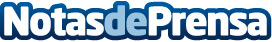 Repsol crea un Comité Consultivo formado por sus accionistas minoritariosLa compañía ha creado un Comité Consultivo formado por accionistas minoritarios para fomentar la transparencia y establecer un canal de comunicación bidireccional entre Repsol y sus accionistas.Datos de contacto:REPSOLNota de prensa publicada en: https://www.notasdeprensa.es/repsol-crea-un-comite-consultivo-formado-por_1 Categorias: Otras Industrias http://www.notasdeprensa.es